Activity Information Form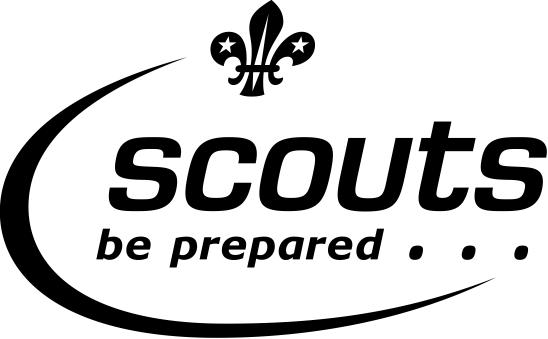 Please keep this section for your own information, and detach and return the section below.Note: All activities will be run in accordance with The Scout Association’s safety Rules. No responsibility for the personal equipment/clothing and effects can be accepted by the organisers and The Scout Association does not provide automatic insurance cover in respect to such items.Please complete and return this section to Tony on the day	I have noted the arrangements above and agree to the named young person taking part.If it becomes necessary for the above named young person to receive medical treatment and I cannot be contacted to authorise this, I hereby give my general consent to any necessary medical treatment and authorise the Leader in charge to sign any document required by the hospital authorities.Please use the back of this form if more space is required2nd Thundersley Beaver Scout Group2nd Thundersley Beaver Scout Group2nd Thundersley Beaver Scout Group2nd Thundersley Beaver Scout GroupEvent:BeachcombingDate:11th September 2015Location:Canvey Thorney BayCanvey Thorney BayCanvey Thorney BayMeeting place and time:Thorney Bay area mini Carpark: 4:25pmThorney Bay area mini Carpark: 4:25pmThorney Bay area mini Carpark: 4:25pmCollection place and time:Thorney Bay area mini Carpark: 5:45pm approxThorney Bay area mini Carpark: 5:45pm approxThorney Bay area mini Carpark: 5:45pm approxCost:NilNilNilTransport details:Please make own arrangements to and from the walkPlease make own arrangements to and from the walkPlease make own arrangements to and from the walkWear / Bring:Uniform jumper & scarf, old trousers & walking shoes/boots (may get muddy) & own drink / snack whilst walking; pair gardening gloves, Uniform jumper & scarf, old trousers & walking shoes/boots (may get muddy) & own drink / snack whilst walking; pair gardening gloves, Uniform jumper & scarf, old trousers & walking shoes/boots (may get muddy) & own drink / snack whilst walking; pair gardening gloves, Further details:Organiser and contact details:Karen Daykin-Woodberry – 07900926187Karen Daykin-Woodberry – 07900926187Karen Daykin-Woodberry – 07900926187Contact details during the event:Tony Greensmith - 07854810821Tony Greensmith - 07854810821Tony Greensmith - 07854810821Name of young person:Name of young person:D.o.B:Event:Beachcombing & mini Hike 11th September 2015Beachcombing & mini Hike 11th September 2015Beachcombing & mini Hike 11th September 2015Beachcombing & mini Hike 11th September 2015Emergency contact:Phone:Doctor’s name and contact details:Doctor’s name and contact details:Details of any medications currently being taken:Details of any medications currently being taken:Details of any medications currently being taken:Details of any disabilities, conditions, allergies, special needs or cultural needs that might affect this activity:Details of any disabilities, conditions, allergies, special needs or cultural needs that might affect this activity:Details of any infectious diseases he/she has been in contact with in the last three weeks:Details of any infectious diseases he/she has been in contact with in the last three weeks:Details of any infectious diseases he/she has been in contact with in the last three weeks:Signed:Date:Relationship to young person: